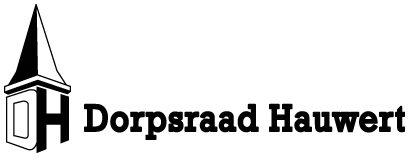 Secretariaat, Aris Ruijter, Hauwert 124e-mailadres: dorpsraad@dorphauwert.nlwebsite: www.dorphauwert.nl
Agenda dorpsraadvergadering Hauwert 
Datum: 14 november, aanvang 20:00
Waar: Dorpshuis De WerfAgendapuntenOpeningBinnengekomen stukkenNotulen vorige vergaderingInfogids 2022Veiligheid:AlgemeenKlaverweideTuinstraatSamenwerking Dorpsraad ZwaagdijkToekomst Dorpshuis De WerfBrainstormsessieBerichten van de ledenRondvraagSluitingVergaderingen 202323 januari17 april [rectificatie]5 juni